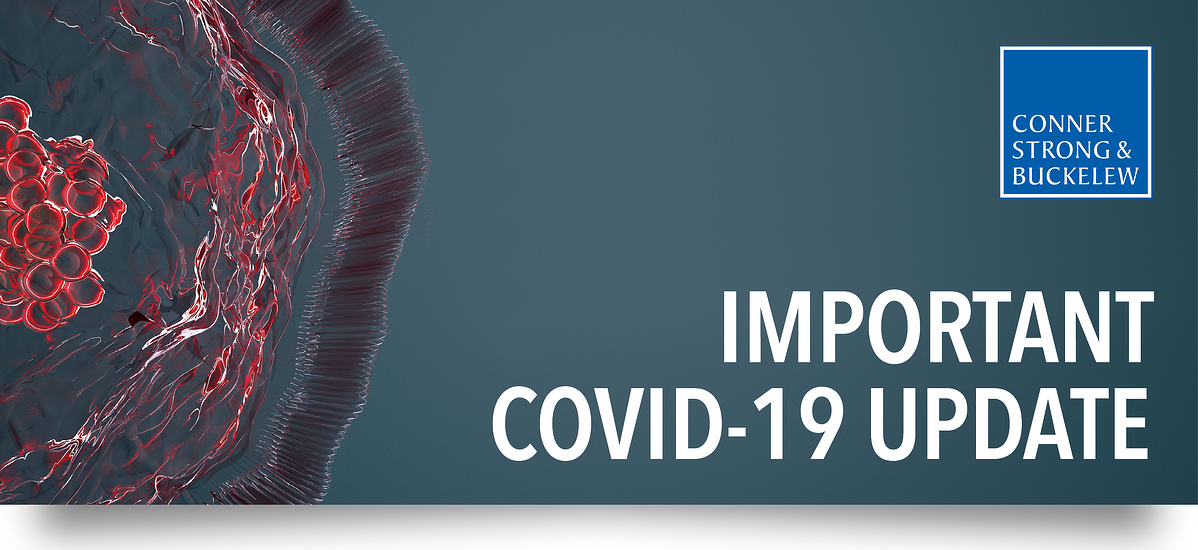 Small Business Association Launches Application & More on Additional Relief Under Cares ActThe Small Business Association has launched the COVID-19 ECONOMIC INJURY DISASTER LOAN APPLICATION.Important: the typical requirement in the disaster loan program of demonstrating that you pursued an insurance claim has been removed. Therefore, you do not need to file an insurance claim as a precursor to the loan application. The Treasury Department has announced that loans will be available as follows:April 3 for small businesses and sole proprietorshipApril 10 for independent contractors and employeesIf you are looking for more information on eligibility for loans, tax credits available and other relief, below are several resources:Presentation prepared by the General Counsel to the Council of Insurance Agents and Brokers (CIAB).Information on Expansion of SBA Disaster Loan Program 15 U.S.C. 636(b)(2)FAQ prepared by Parker McCayPlease visit our COVID-19 Resource Center for all Conner Strong & Buckelew updates related to the coronavirus.